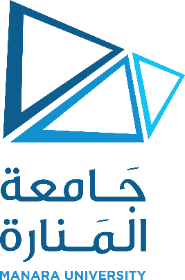      توصيف مقرر دراسيقسم: إدارة مالية ومصرفية قسم: إدارة مالية ومصرفية كلية: إدارة الأعمالكلية: إدارة الأعمالكلية: إدارة الأعمالCBBC402رمز المقرر:مناهج البحثمناهج البحثاسم المقرر CBFC302 -إحصاء  2المتطلب السابق:  عملي: 2 نظري: 2 الساعات المعتمدة: 3التوصيفالتوصيفيعمل هذا المقرر على تأهيل الطالب وتمكينه من القيام بإعداد رسالة أو أطروحة جامعية أو بحث علمي قابل للنشر  في مجلة أو دورية محكمة بالاستناد إلى منهجية علمية سليمة، حيث يوضح للطالب كيفية اختيار موضوع البحث وتسميته وتوصيف المشكلة البحثية وصياغة الفرضيات واختبارها إلى جانب استخلاص النتائج ووضع التوصيات المناسبة وتوثيق النصوص من خلال كتابة الهوامش والمراجع بطريقة علمية سليمة.يعمل هذا المقرر على تأهيل الطالب وتمكينه من القيام بإعداد رسالة أو أطروحة جامعية أو بحث علمي قابل للنشر  في مجلة أو دورية محكمة بالاستناد إلى منهجية علمية سليمة، حيث يوضح للطالب كيفية اختيار موضوع البحث وتسميته وتوصيف المشكلة البحثية وصياغة الفرضيات واختبارها إلى جانب استخلاص النتائج ووضع التوصيات المناسبة وتوثيق النصوص من خلال كتابة الهوامش والمراجع بطريقة علمية سليمة.المحتوىالمحتوىيتضمن المقرر مجموعة الموضوعات الآتية:مفاهيم البحث العلمي.أهمية البحث العلمي. مشكلة البحث و أساليب تحديدها.أسس وقواعد صياغة فرضيات البحث.تساؤلات البحث و عنوانه.البيانات وأنواعها وأساليب جمعها. الدراسات السابقة وأسلوب تجميعها وتحليلها.المعاينة وأساليبها وأنواعها.طرق ومناهج  البحث العلمي.التعريفات والافتراضات والحدود و أسلوب البحث.أساليب القياس وجودة المقاييس.أساليب اختبار الفرضيات.التوثيق وطرق كتابة الهوامش والمراجع.يتضمن المقرر مجموعة الموضوعات الآتية:مفاهيم البحث العلمي.أهمية البحث العلمي. مشكلة البحث و أساليب تحديدها.أسس وقواعد صياغة فرضيات البحث.تساؤلات البحث و عنوانه.البيانات وأنواعها وأساليب جمعها. الدراسات السابقة وأسلوب تجميعها وتحليلها.المعاينة وأساليبها وأنواعها.طرق ومناهج  البحث العلمي.التعريفات والافتراضات والحدود و أسلوب البحث.أساليب القياس وجودة المقاييس.أساليب اختبار الفرضيات.التوثيق وطرق كتابة الهوامش والمراجع.المراجعالمراجعRanjit Kumar, Research Methodology: A Step-by-Step Guide for Beginners, 2014.Pyrezak, Fred, Randall R. Bruce. Writing Empirical Research Reports, A Basic Guide for Students of the Social and Behavioral Sciences. Los Angeles: pyrezak Publishing, 1992.سيكاران, أوما، طرق البحث في الإدارة . تعريب إسماعيل علي بسيوني, الرياض: دار المريخ، 2006.قنديلجي، عامر, البحث العلمي واستخدام مصادر المعلومات التقليدية والإلكترونية . عمان: دار اليازوري العلمية للنشر والتوزيع, 2002.الدعيلج، إبراهيم بن عبد العزيز.  مناهج وطرق البحث العلمي، عمان: دار صفاء للنشر والتوزيع، 2010.جبرين، ربحي مصطفى، عثمان غنيم. أساليب البحث العلمي الأسس النظرية والتطبيق العلمي، عمان: دار صفاء للنشر والتوزيع، 2008.النجار، فايز وآخرون. أساليب البحث العلمي منظور تطبيقي، عمان: دار الحامد للنشر والتوزيع، 2009.Ranjit Kumar, Research Methodology: A Step-by-Step Guide for Beginners, 2014.Pyrezak, Fred, Randall R. Bruce. Writing Empirical Research Reports, A Basic Guide for Students of the Social and Behavioral Sciences. Los Angeles: pyrezak Publishing, 1992.سيكاران, أوما، طرق البحث في الإدارة . تعريب إسماعيل علي بسيوني, الرياض: دار المريخ، 2006.قنديلجي، عامر, البحث العلمي واستخدام مصادر المعلومات التقليدية والإلكترونية . عمان: دار اليازوري العلمية للنشر والتوزيع, 2002.الدعيلج، إبراهيم بن عبد العزيز.  مناهج وطرق البحث العلمي، عمان: دار صفاء للنشر والتوزيع، 2010.جبرين، ربحي مصطفى، عثمان غنيم. أساليب البحث العلمي الأسس النظرية والتطبيق العلمي، عمان: دار صفاء للنشر والتوزيع، 2008.النجار، فايز وآخرون. أساليب البحث العلمي منظور تطبيقي، عمان: دار الحامد للنشر والتوزيع، 2009.